Как размещать информацию на экране в прошлой версии конструктора урока или учебного пособияПри компоновке материала в рамках одного устройства можно размещать информацию последовательно, либо справа/слева/снизу/сверху от уже добавленного объекта.Для этого нужно выполнить следующие действия:1. Выберите объект, рядом с которым будет добавлен новый материал.2. Внизу центральной области конструктора нажмите на иконки с знаком +. Знак «+» обозначает, в какой области будет добавлен материал относительно выбранного объекта. 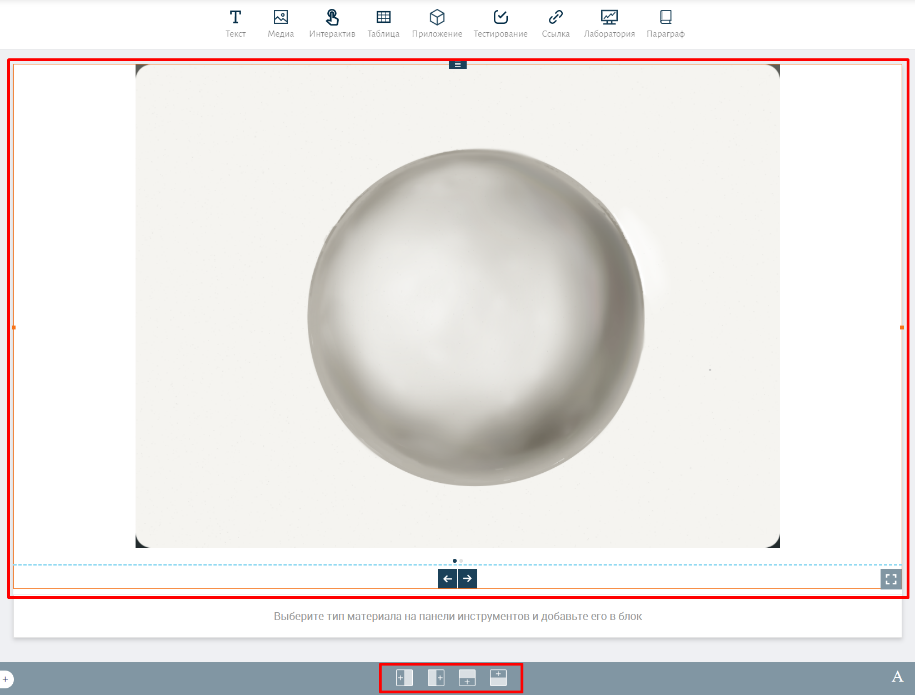 3. В новый блок можно добавить различную информацию. 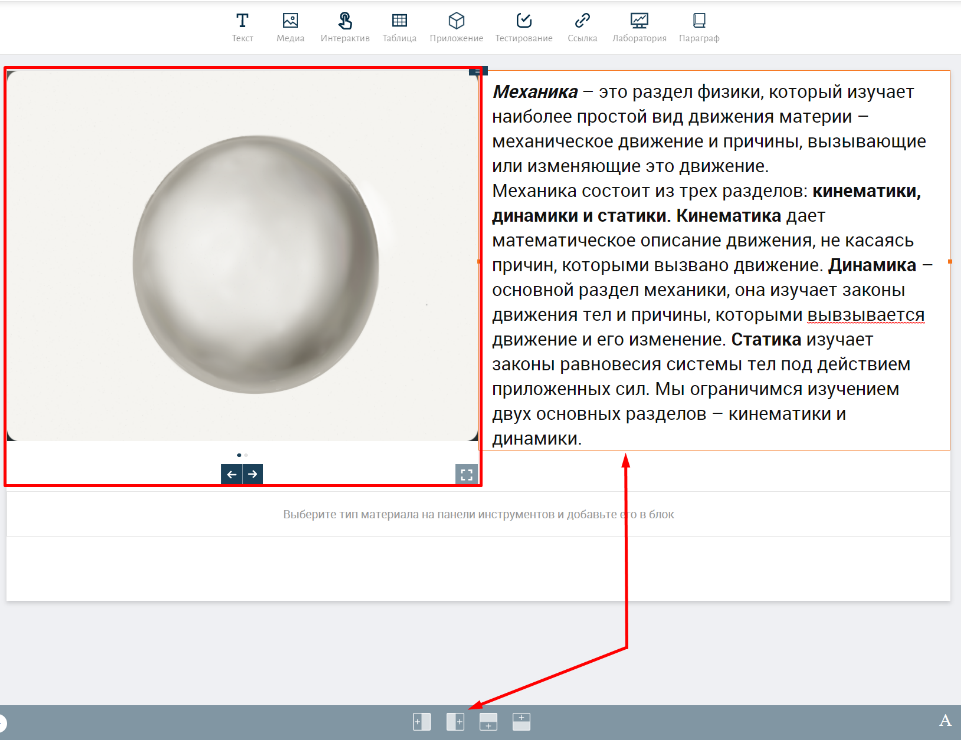 